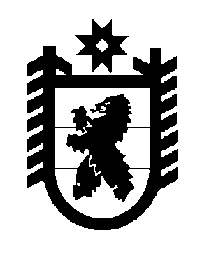 Российская Федерация Республика Карелия    ПРАВИТЕЛЬСТВО РЕСПУБЛИКИ КАРЕЛИЯПОСТАНОВЛЕНИЕот  28 ноября 2016 года № 417-Пг. Петрозаводск О внесении изменения в постановление Правительства 
Республики Карелия от 15 февраля 2016 года № 54-П	Правительство Республики Карелия п о с т а н о в л я е т: Внести в приложение к постановлению Правительства Республики Карелия  от 15 февраля 2016 года № 54-П «О распределении на 2016 год субсидий бюджетам муниципальных районов и городских округов 
на компенсацию малообеспеченным гражданам, имеющим право 
и не получившим направление в детские дошкольные организации» (Собрание законодательства Республики Карелия, 2016, № 2, ст. 261; Официальный интернет-портал правовой информации (www.pravo.gov.ru), 
28 июля 2016 года, № 1000201607280023) изменение, изложив его 
в следующей редакции:Распределение на 2016 год субсидий бюджетам муниципальных районов и городских округов на компенсацию малообеспеченным гражданам, имеющим право и не получившим направление в детские дошкольные организацииГлаваРеспублики Карелия                                                                 А.П. Худилайнен«Приложение к постановлению Правительства Республики Карелия от 15 февраля 2016 года № 54-П№ раз-дела/ пунктаМуниципальное образованиеСумма, тыс. рублей123123I.Городские округа1.Петрозаводский городской округ6 417II.Муниципальные районы1.Беломорский муниципальный район7202.Кемский муниципальный район1873.Лахденпохский муниципальный район2004.Медвежьегорский муниципальный район1 4795.Муезерский муниципальный район436.Питкярантский муниципальный район2007.Прионежский муниципальный район8808.Пряжинский муниципальный район5609.Пудожский муниципальный район63310.Сегежский муниципальный район15511.Сортавальский муниципальный район498Итого11 972».